Honorary Membership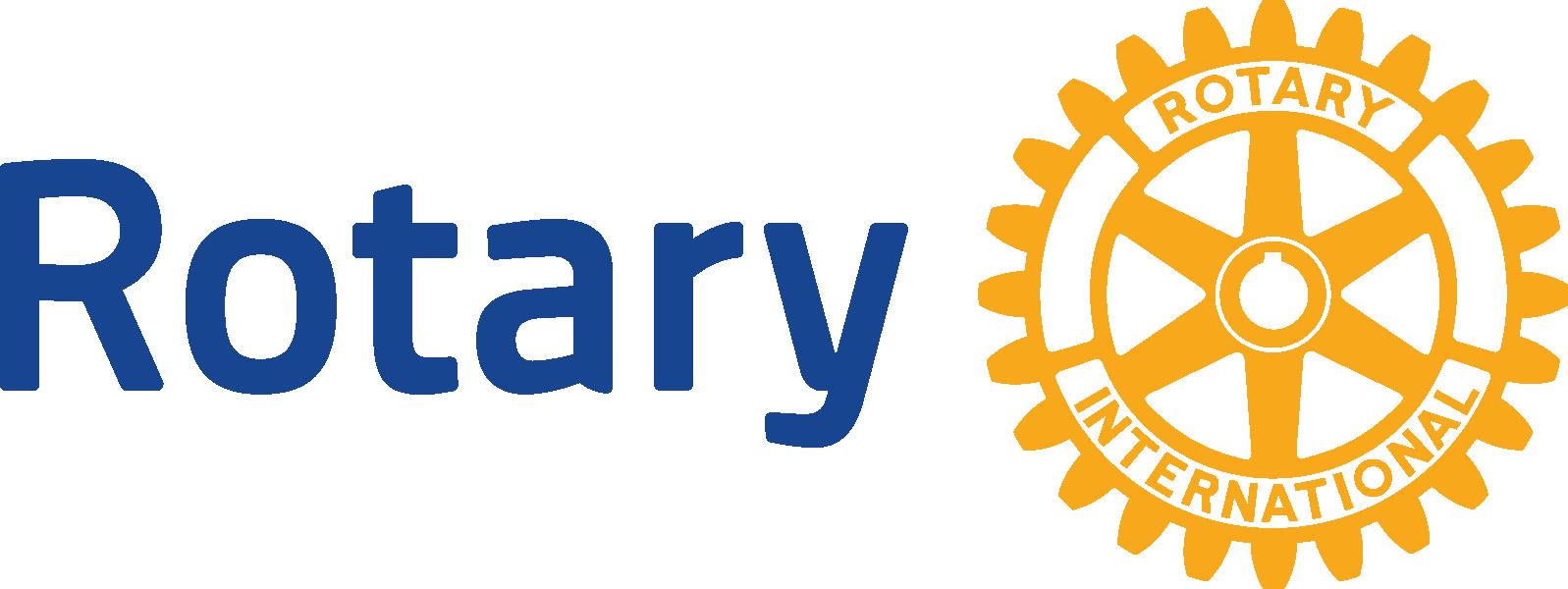 I hereby declare LyndaChurch to be an Honorary Member of the Rotary Club Marbella -Guadalmina. He is hereby accorded the fellowship and privileges of such membership. ----------------------------------------------------------------------------------------------------------------Joanna Chrzanowska, President 2018-19______________________________Ian Kuah, Membership Team Leader 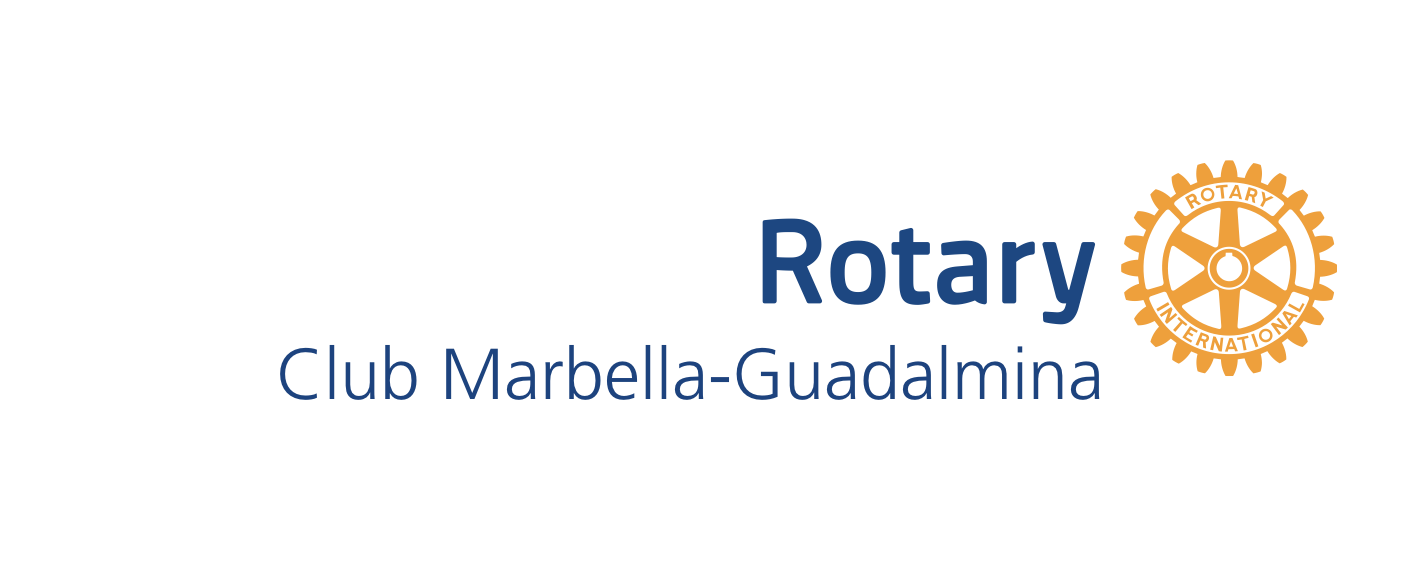 